Ф А1.1-26-114Календарно-тематичний план практичних занят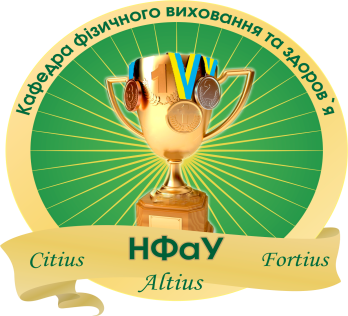 з фізичноговиховання для 1 курсу Волейболспеціальності 073 МенеджментМо.б.17 (3.10 д.) – 01гр.(весняний семестр, 2017-2018 н.р.)Завідувач кафедри фізичного вихованнята здоров’я 										В. С. ЛободаФ А1.1-26-114Календарно-тематичний план практичних занятз фізичного виховання для 1 курсу Волейболспеціальності 075 МаркетингМ.б.17 (3.10 д.) – 01гр.(весняний семестр, 2017-2018 н.р.)Завідувач кафедрифізичного вихованнята здоров’я 										В. С. Лобода№з/пНазва темиОбсяг у годинахДата проведенняБалиmin-maxЗмістовний модуль 3. Техніка виконання нижньої та верхньої прямої подачі.Змістовний модуль 3. Техніка виконання нижньої та верхньої прямої подачі.Змістовний модуль 3. Техніка виконання нижньої та верхньої прямої подачі.Змістовний модуль 3. Техніка виконання нижньої та верхньої прямої подачі.11ПЗ. 11. Ознайомити з технікою виконання нижньої та верхньої прямої подачі. Оволодіння основними засобами розвитку стрибучості.422.01-04.021-312ПЗ. 12. Навчити техніки виконання нижньої прямої подачі та бічного удару.405.02-18.022-313ПЗ. 13. Навчити техніки ви конання верхньоїпрямої подачі та прийому м’яча відбитогосіткою. Оволодіння основними засобами розвитку сили.419.02-04.032-314ПЗ. 14. Ознайомити з технікою виконання нападаючого удару при зустрічних передачах та стопорячого кроку.405.03-18.032-315ПЗ. 15. Ознайомити з технікою виконання нападаючого удару у стрибку. Оволодіння основними засобами розвитку спритності.419.03-01.042-316ПЗ. 16. Контроль засвоєння ЗМ 3.202.04-08.0412-20Всього за ЗМ 3:30-50Змістовний модуль 4.Техніко-тактичні дії під час гри у волейбол.Змістовний модуль 4.Техніко-тактичні дії під час гри у волейбол.Змістовний модуль 4.Техніко-тактичні дії під час гри у волейбол.Змістовний модуль 4.Техніко-тактичні дії під час гри у волейбол.17ПЗ. 17. Ознайомити з техніко-тактичними діями у нападі. Закріпити техніку виконання нападаючого удару.409.04-22.042-318ПЗ. 18. Ознайомити з техніко-тактичними діями у захисті. Закріпити техніку виконання нападаючого удару у стрибку. Колове тренування.423.04-06.052-319ПЗ.19. Навчити командним техніко-тактичним діям під час гри.407.05-20.052-320ПЗ. 20. Ознайомити з технікою виконання блокування. Повторення стійок та переміщень гравця повз сітку.421.05-03.062-421ПЗ. 21. Вивченнятехнікивиконаннязахістнихдій (розтошування, переміщення, блокування та прийому мяча) під час гри.204.06-10.062-422ПЗ. 22. Контроль засвоєння ЗМ:4.Оцінка практичних умінь та навичок у розділі «Волейбол», а також підрахунок рейтингових балів за весняний семестр.411.06-24.0612-20Всього за ЗМ 4:30-50Всього за вивчення модуля 2.4460-100СУЯ НФаУРедакція 01Дата введення 20.03.2017 р.         Стор 5 із 5№з/пНазва темиОбсяг у годинахДата проведенняБалиmin-maxЗмістовний модуль 3. Техніка виконання нижньої та верхньої прямої подачі.Змістовний модуль 3. Техніка виконання нижньої та верхньої прямої подачі.Змістовний модуль 3. Техніка виконання нижньої та верхньої прямої подачі.Змістовний модуль 3. Техніка виконання нижньої та верхньої прямої подачі.11ПЗ. 11. Ознайомити з технікою виконання нижньої та верхньої прямої подачі. Оволодіння основними засобами розвитку стрибучості.422.01-04.021-312ПЗ. 12. Навчити техніки виконання нижньої прямої подачі та бічного удару Оволодіння основними засобами розвитку сили.405.02-18.022-313ПЗ. 13. Навчити техніки ви конання верхньої прямої подачі та прийому м’яча відбитого сіткою. 419.02-04.032-314ПЗ. 14. Ознайомити з технікою виконання нападаючого удару при зустрічних передачах та стопорячого кроку.405.03-18.032-315ПЗ. 15. Ознайомити з технікою виконання нападаючого удару у стрибку. Оволодіння основними засобами розвитку спритності.419.03-01.042-316ПЗ. 16. Контроль засвоєння ЗМ 3.202.04-08.0412-20Всього за ЗМ 3:30-50Змістовний модуль 4.Техніко-тактичні дії під час гри у волейбол.Змістовний модуль 4.Техніко-тактичні дії під час гри у волейбол.Змістовний модуль 4.Техніко-тактичні дії під час гри у волейбол.Змістовний модуль 4.Техніко-тактичні дії під час гри у волейбол.17ПЗ. 17. Ознайомити з техніко-тактичними діями у нападі. Закріпити техніку виконання нападаючого удару.409.04-22.042-318ПЗ. 18. Ознайомити з техніко-тактичними діями у захисті. Закріпити техніку виконання нападаючого удару у стрибку. Колове тренування.423.04-06.052-319ПЗ.19. Навчити командним техніко-тактичним діям під час гри.407.05-20.052-320ПЗ. 20. Ознайомити з технікою виконання блокування. Повторення стійок та переміщень гравця повз сітку.421.05-03.062-421ПЗ. 21. Вивченнятехніки виконання захістних дій (розтошування, переміщення, блокування та прийому мяча) під час гри.204.06-10.062-422ПЗ. 22 Контроль засвоєння ЗМ:4.Оцінка практичних умінь та навичок у розділі «Волейбол», а також підрахунок рейтингових балів за весняний семестр.411.06-24.06Всього за ЗМ 4:12-20Всього за вивчення модуля 44460-100СУЯ НФаУРедакція 01Дата введення 20.03.2017 р.         Стор 5 із 5